Projekts2020.gada	Noteikumi Nr.Rīgā	(prot. Nr.          .§)Grozījumi Ministru kabineta 2001.gada 3.aprīļa noteikumos Nr.152 “Darbnespējas lapu izsniegšanas un anulēšanas kārtība”Izdoti saskaņā ar likuma "Par maternitātes un slimības apdrošināšanu"
9. un 12. pantu, likuma "Par obligāto sociālo apdrošināšanu
pret nelaimes gadījumiem darbā un arodslimībām"
19. panta pirmo daļu un Ārstniecības likuma 53. pantuIzdarīt Ministru kabineta 2001. gada 3. aprīļa noteikumos Nr. 152 "Darbnespējas lapu izsniegšanas un anulēšanas kārtība" (Latvijas Vēstnesis, 2001, 56. nr.; 2002, 64. nr.; 2003, 167. nr.; 2006, 190. nr.; 2008, 202. nr.; 2009, 118. nr.; 2010, 151. nr.; 2012, 35. nr.; 2013, 134. nr.; 2015, 247. nr.; 2016, 233. nr.; 2017, 171.nr.) šādus grozījumus:Izteikt 3.7. apakšpunktu šādā redakcijā:„3.7. personai, kura kopj slimu bērnu, kurš nav sasniedzis 14 gadu vecumu vai likuma „Par maternitātes un slimības apdrošināšanu” 13. panta 2.1 un 2.2 daļā noteiktajos gadījumos - 18 gadu vecumu.”.Svītrot 7. punktā vārdus un skaitli „līdz 14 gadu veca”.Izteikt 15. punktu šādā redakcijā:„15. Ja ārstniecības iestādē ārstējas bērni vecumā līdz trim gadiem, vai smagi slimi bērni līdz 14 gadu vecumam, kuriem pēc ārsta atzinuma nepieciešama kopšana, vai likuma „Par maternitātes un slimības apdrošināšanu” 13. panta 2.1 un 2.2 daļā noteiktajos gadījumos slimi bērni līdz 18 gadu vecumam, kuriem pēc valsts sabiedrības ar ierobežotu atbildību "Bērnu klīniskā universitātes slimnīca" ārstu konsilija atzinuma ir nepieciešama vecāka nepārtraukta klātbūtne, un personai, kura audzina bērnu (vienam no vecākiem, vecvecākiem, audžuvecākiem, aizbildnim vai citai personai, kura saskaņā ar bāriņtiesas lēmumu kopj un audzina bērnu), ir iespēja atrasties minētajā iestādē kopā ar bērnu, tad darbnespējas lapu izsniedz par laikposmu, kurā minētās personas atrašanās ārstniecības iestādē ir nepieciešama.4. Papildināt 4.pielikuma sadaļu "Pārejošas darbnespējas cēlonis" ar apzīmējumiem un vārdiem šādā redakcijā:"  smagi slima bērna kopšana (ārstu konsīlija atzinums)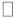  slima bērna, par kuru piešķirts bērna ar invaliditāti kopšanas pabalsts, kopšanaslima bērna kopšana traumas dēļ, kas saistīta ar kaulu lūzumu".Papildināt noteikumus ar 26.9 punktu šādā redakcijā:“26.9  Šo noteikumu 4.pielikuma sadaļā "Pārejošas darbnespējas cēlonis" noteikto cēloni “slima bērna kopšana traumas dēļ, kas saistīta ar kaulu lūzumu” norāda, ja slima bērna kopšana uzsākta pēc 2021.gada 1.janvāra.".  Ministru prezidents	A.K.KariņšLabklājības ministre 	R.PetravičaI.Salmane, 67021556Irena.Salmane@lm.gov.lv 